Joint Sixth Form Entrance Policy 2019-20 Beverley High School and Beverley Grammar School Beverley Joint Sixth Form delivers a largely academic curriculum that is based around the study of 3 A Level subjects over two years. As a result of this curriculum and of the teaching, guidance and support provided during their time at 6th form students at Beverley J6 consistently achieve results well above the national average and the vast majority move onto take up places at University, with a high number securing places at Russell Group Universities.  In order for students to continue to succeed in this way it is important that they achieve academic standards before entry that indicate that courses are appropriate for them.  Students who would be more suited to vocational or different types of courses would be directed to relevant colleges.  Between the educational institutions in Beverley we look to provide the full range of provision to meet all our students’ needs. Admission Arrangements Admission to the sixth form will be from: students in Year 11 at the school (internal applicants); students not on roll at the school (external applicants). The normal year of entry to the school’s sixth form is Year 12. The admission number for external applicants entering the normal year of entry to the sixth form is 10. The admission number is the minimum number of eligible external applicants the school must admit before a student can be refused a place. The admission number can be exceeded if the school is able to accommodate more students, for example if the additional students have applied to study under-subscribed courses. Internal applicants are required to apply for a place in Year 12 in the same way as external applicants. To be admitted to Year 12, a student must achieve a minimum level of formal qualifications. The entry requirements for admission to Year 12 are the same for internal and external applicants: GCSE Average Point Score of 5 or higher. These minimum requirements for admission to Year 12 are different to the requirements for entry to specific courses of study and admission to Year 12 does not guarantee that a student will be able to study their preferred choice of course. Over-subscription CriteriaWhere the number of eligible external applicants for admission exceeds the places available, the over-subscription criteria determined for the admission of pupils to Year 7 will be used to prioritise the applicants. The siblings criterion will include siblings in Years 11 and 12 Appeals Any applicant refused admission to the school’s sixth form has the right to appeal. Appeals will be heard by an independent admission appeal panel.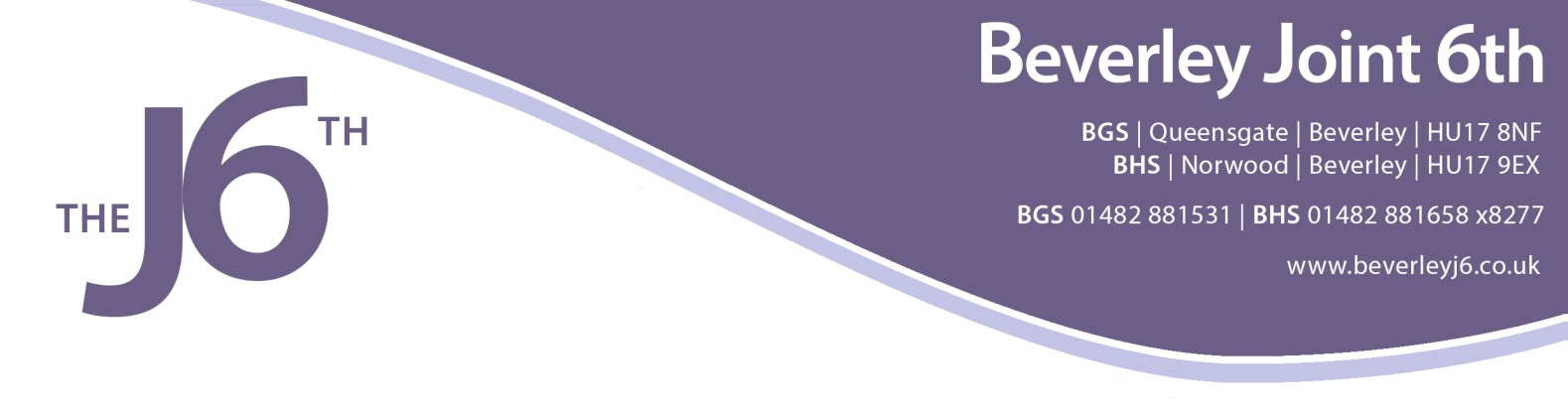 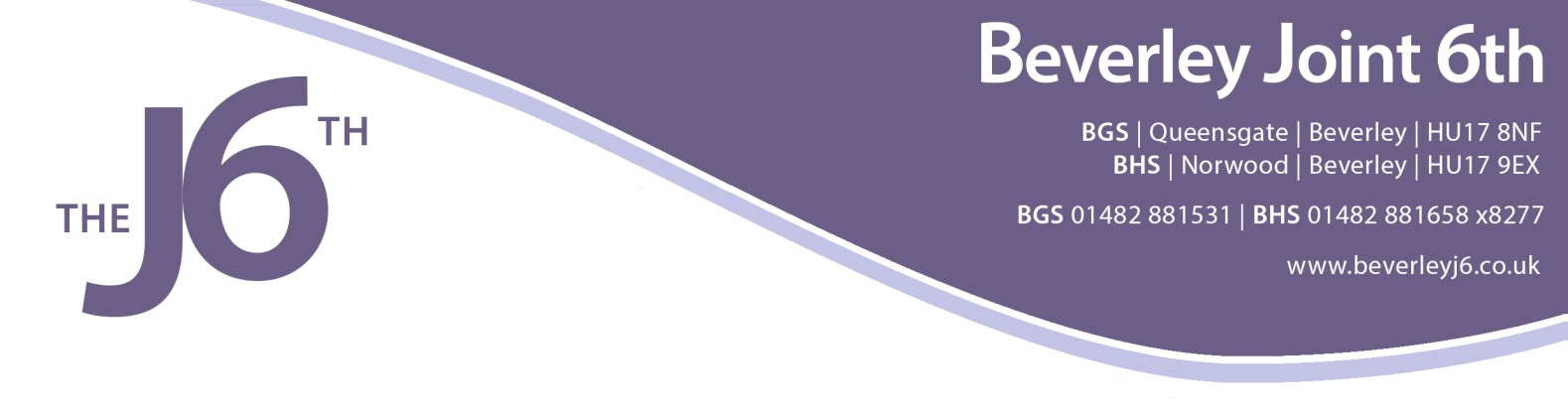 Subject Expectation The expectation is that students will study 3 subjects.  In a small number of cases it may be appropriate for students to study 4 subjects but this will only be if it is felt to be in the best interest of the student and the sixth form, following discussion with the Heads of Sixth Form and both Curriculum Leaders. Please see the individual course requirements for thresholds that need to be met to access each A level.30 September 2019 is the deadline for students to be able to change from one course to another.  Unless there are exceptional circumstances students will not be admitted to courses after this date. Sixth Form ExpectationsOnce enrolled, all students will be expected to abide by our J6 policies and expectations. Timetable for Admission School’s sixth form admission arrangements and 	 	 	 Course entry requirements published by: 	 	 	 	October 2018 Applications to be submitted by (internal and  	 	 	 external applicants) 	 	 	 	 	 	January 2019 Provisional Place Offered  	 	 	 	 	March 2019 GCSE results published 	 	 	 	 	 	August 2019 Allocation of a place confirmed or refused 	 	 	 	September 2019 Independent admission appeals heard 	 	 	 	September 2019 Late Applications Late Applications will be considered and processed where possible. 